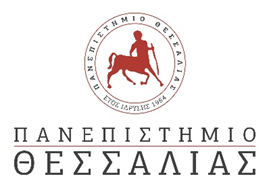 ΠΡΟΓΡΑΜΜΑ ΣΠΟΥΔΩΝ ΗΛΕΚΤΡΟΛΟΓΩΝ ΜΗΧΑΝΙΚΩΝ Τ.Ε.Α Ν Α Κ Ο Ι Ν Ω Σ ΗΥΠΟΒΟΛΗΣ ΑΙΤΗΣΕΩΝ ΓΙΑ ΣΙΤΙΣΗ ΑΚΑΔ. ΕΤΟΥΣ 2019-2020Ενημερώνουμε τους φοιτητές του Πανεπιστημίου Θεσσαλίας, προπτυχιακούς, μεταπτυχιακούς και υποψήφιους διδάκτορες, ότι οι αιτήσεις για την παροχή δωρεάν σίτισης ακαδημαϊκού έτους 2019-2020 θα υποβάλλονται ηλεκτρονικά από Τετάρτη  12 Ιουνίου 2019 στις 11:00   έως και Τρίτη  23 Ιουλίου 2019 στις 11:00 μέσω της διαδικτυακής πλατφόρμας του Πανεπιστημίου (https://merimna.uth.gr), χρησιμοποιώντας τα συνθηματικά του ιδρυματικού τους λογαριασμού. ΠΡΟΣΟΧΗ: Για την  υποβολή της αίτησης απαιτείται η χρήση VPN.H Αν. Προϊσταμένη Δ/νσης Φοιτητικής ΜέριμναςΜαρία Κουκουβάνη